МИНОБРНАУКИ РОССИИФГБОУ ВПО «Поволжская государственная социально-гуманитарная академия»Естественно-географический факультетКафедра химии, географии и методики их преподаванияГБОУ ДПО ЦПК «Кинельский Ресурсный центр» Самарской областиГБОУ Самарской области общеобразовательная школа-интернат среднего (полного) общего образования № 5 с углубленным изучением отдельных предметов «Образовательный центр «Лидер» г.о. КинельУважаемые коллеги!Для участия в конкурсе творческих работ учащихся «Вырасти свой кристалл» необходимо до 20 октября 2014 г. предоставить в оргкомитет заполненный бланк заявки на участие в конкурсе и саму работу (см. ниже), которые следует принести на кафедру химии, географии и методики их преподавания ПГСГА по адресу: 443090, г. Самара, Антонова-Овсеенко ул., д. 26, этаж 4, каб. 416. Электронную версию заявки прислать e-mail xim_kaf@mail.ru.Конкурс призван открыть новые творческие имена и поддержать молодые таланты.Организаторами конкурса являются: кафедра химии, географии и методики их преподавания ФГБОУ ВПО «Поволжская государственная социально-гуманитарная академия».1. Цели и задачи:1.1. Воспитание любви к родному краю, углубленное изучение его геологического прошлого;1.2. Выявление талантливых людей и содействие развитию у них творческих способностей;1.3. Повышение профессионального уровня и качества представленных работ;1.4. Эстетическое воспитание молодежи;1.5. Создание творческой атмосферы путем демонстрации работ, свободного коллективного общения.2. Условия проведения:2.1. В конкурсе могут принимать участие: студенческая молодежь, учащиеся школ города и района, а также все желающие жители города и района.2.2. Возраст участников не ограничен.2.3. От каждого участника и научного руководителя на конкурс может быть представлена только одна работа. 2.4. Подведение итогов и награждение состоится 1 ноября 2014 года, в 13.00 по адресу Россия 446430 Самарская область г. Кинель ул. 27 Партсъезда, 5а.3. Условия конкурса:3.1. Участники представляют творческие работы – фото или видеоматериал (ролик на 3-5 минут), о том как был выращен кристалл в домашних условиях или найден кристалл на территории города и области. 3.2. Конкурс проводится по следующим номинациям:1. Номинация «Любительская фотография» цифровая фотография; традиционная (пленочная) фотография; фотографии, выполненные при помощи мобильных телефонов и iPhone.Требования к конкурсным работам.На конкурс принимаются как одиночные, так и фотографические серии, сделанные при помощи традиционных или цифровых технологий (отпечатки и в электронном виде).Все предоставленные на конкурс фотоматериалы должны соответствовать основной теме «Вырасти свой кристалл». Каждый автор может представить любой одиночный снимок или серию (до 5 фотографий). Фотографии могут быть как цветные, так и черно-белые, без оформления (рамок, паспарту).Каждый автор может представить только одну работу. Размер фотографий от 20х30 см до 50х60 см.На обратной стороне каждого отпечатка указываются: название снимка, серии (снимки в серии должны быть пронумерованы); место и время съемки; фамилия, имя, отчество автора.Фотоработы (или серии) сопровождаются информационным листом участника конкурса с указанием следующих сведений: фамилия, имя, отчество, год рождения, домашний адрес, контактный телефон, место работы или учебы.Все фотоработы дополнительно должны быть также представлены в электронном виде (на дисках в формате JPEG, с разрешением от 300 dpi, в цветовом режиме RGB).Работы, предоставляемые на конкурс, не возвращаются и не рецензируются.Фотоработы, не соответствующие условиям конкурса, не рассматриваются.2. Номинация «Любительское видео»Требования к конкурсным работам:На конкурс принимаются видеоматериалы, отснятые в домашних или лабораторных условиях, посвященные выращиванию кристалла. Каждый автор может представить только один видео-ролик, который сопровождается информационным листом участника конкурса с указанием следующих сведений: название видео-ролика, сведения об авторе (фамилия, имя, отчество, год рождения, домашний адрес, контактный телефон, место работы или учебы).Все предоставленные на конкурс материалы должны соответствовать его основной теме «Вырасти свой кристалл». Основные критерии — полнота содержания творческих работ, оригинальность форм их подачи, соответствие материалов требованиям жанра, глубина раскрытия темы.Творческие работы, предоставляемые на конкурс, не возвращаются и не рецензируются.Творческие работы, не отвечающие условиям конкурса, не рассматриваются.3.3. ЗАПРЕЩЕНО использование фото- и видео- материалов из сети Интернет!3.4. Участники, уличенные в плагиате или использовании чужих идей, дисквалифицируются и не допускаются к участию в конкурсе.3.5. В случае публикации или показа представленных на конкурс фотографий организаторы не несут ответственности за претензии или жалобы со стороны лиц, фигурирующих на этих фотографиях.3.6. Критерии оценки фото- и видео- работ: эстетические качества работы: композиционное и цветовое решение; оригинальность сюжета фотоснимка, видеофильма; целостность образа, художественное оформление и подача материала; техническое качество работы; полнота отображения и раскрытия темы номинации.Работа жюри:4.1. Форма судейства жюри закрытая.4.2. Каждый член жюри имеет право голоса и ведет обсуждение до принятия решения всеми членами жюри.4.3. Сопредседатели жюри имеют право двух голосов при возникновении спорной ситуации.4.4. Решение жюри, оформленное протоколом, окончательно, пересмотру и обжалованию не подлежит.4.5. Жюри в ходе подведения итогов имеет право внесения дополнительных номинаций и специальных призов, а также не присуждать то или иное призовое место.Подведение итогов и награждение:5.1. По мере поступления творческих работ, фотографий жюри конкурса проводит их закрытый просмотр.5.2. Конкурсные работы оцениваются по 10-бальной системе.5.3. Победители конкурса награждаются дипломами.5.4. Жюри конкурса отбирает 3 (три) победителя в каждой номинации.По итогам конкурса будет организована выставка лучших фоторабот по адресу Россия 446430 Самарская область г. Кинель ул. 27 Партсъезда, 5а. Стоимость участия в конкурсеУчастие в конкурсе бесплатное. Стоимость сертификата участника конкурса, либо сертификата научного руководителя — 50 руб. Обратите внимание, что в сертификате участника конкурса указываются все авторы и руководители работы. Стоимость пересылки сертификата: по России — 100 рублей, по Самаре и Самарской области — 50 рублей.Денежные средства необходимо перечислить на счёт № 42307.810.7.5440.7613359 в Самарское ГОСБ России № 6991/00226 г. Самара, корсчёт № 30101810200000000607, БИК 43601607, расчетный счёт 30232810254400100077, ИНН/КПП 7707083893, Сафиной Лилии Галимзановне. В назначении платежа необходимо указать фамилию автора.По всем возникающим вопросам можно обращаться на электронный адрес xim_kaf@mail.ru или по телефону 8 937 188-72-84 (Сафина Лилия Галимзановна), 8-927-291-89-11 (Нелюбина Елена Георгиевна), а также на форум кафедры химии, географии и методики их преподавания (http://geopgsga.unoforum.ru) или по адресу 443090 г. Самара ул. Антоново-Овсеенко, 26, ауд. 416.Просим распространить информацию о проведении конференции среди заинтересованных лиц. Информация размещена также на сайте кафедры химии, географии и методики их преподавания ПГСГА в разделе «Конференции»: http://geopgsga.narod.ru.Оргкомитет конференции. Председатель – д.и.н., профессор, проректор по научно-исследовательской работе ПГСГА А.И.Репинецкий; заместители председателя: к.б.н., доцент, декан естественно-географического факультета ПГСГА И.В.Казанцев; д.п.н., профессор, зав. кафедрой химии, географии и методики их преподавания ПГСГА Л.В.Панфилова; ответственный секретарь – к.п.н., доцент Л.Г.Сафина, к.п.н., доцент Е.Г.Нелюбина.ЗАЯВКА НА УЧАСТИЕ
в конкурсе творческих работ «Вырасти свой кристалл»Номинация ____________________________________________________Название работы _______________________________________________Ф.И.О. учащегося/участника (полностью)__________________________Класс ________________________________________________________Учебное заведение (полностью), адрес ____________________________Ф.И.О. руководителя/участника (полностью)_______________________E-mail руководителя ___________________________________________Место работы_________________________________________________Должность ___________________________________________________Ученое звание или ученая степень________________________________Номер сотового телефона_______________________________________Адрес для контакта ____________________________________________Сертификат участника__________________________________________ 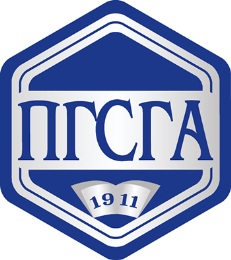 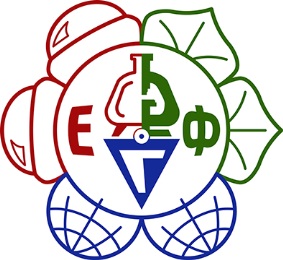 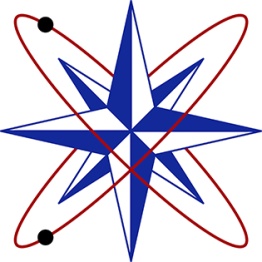 № п/пНаправление Название работыКлассФ.И.О. учащегося(полностью)Ф.И.О. руководителя (полностью), место работы (если работает в др. организации) и должность 